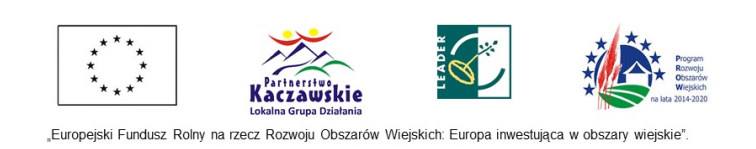 FORMULARZ OFERTOWYna tłumaczenie na język angielski witryny internetowej promującej Krainę Wygasłych WulkanówNazwa firmy Wykonawcy ……………………..……………………………………………………	 Adres Wykonawcy        ………………………..……………………………………………………	Telefon / E-mail             ………………………..……………………………………………………	NIP / REGON                ………………………..……………………………………………………	W odpowiedzi na ogłoszone zapytanie ofertowe na zadanie pn. „Tłumaczenie na język angielski witryny internetowej promującej Krainę Wygasłych Wulkanów”, ja niżej podpisany oferuję wykonanie przedmiotu zamówienia na następujących warunkach: Cena ofertowa  ogółem…………………………………………..….zł brutto w tym podatek VAT …………………………………..……….……. %Słownie brutto: …………………………………………………………………………………..Zadanie stanowiące przedmiot zamówienia zobowiązuję się zrealizować w terminie do 31 października 2023 roku.Warunki płatności -  14 dni od prawidłowo wystawionej faktury. Informuję, że zapoznałem się z zapytaniem ofertowym wraz z załącznikami, nie wnoszę do nich żadnych zastrzeżeń i akceptuję wszystkie zawarte w nich warunki.Oświadczam, że w przypadku wyboru oferty zobowiązuję się do podpisania umowy w miejscu i terminie wyznaczonym przez Zamawiającego. Oświadczam, że spełniam wymogi zapytania oraz załączam dokumenty potwierdzające moje wykształcenie..Przedstawiam wykaz wykonanych usług, potwierdzających dotychczasowe doświadczenie oraz załączam dowody, że usługi zostały wykonane lub są wykonywane należycie (protokoły odbioru, referencje bądź inne dokumenty wystawione przez odbiorcę usługi):Oświadczam, iż wyrażam zgodę na opublikowanie wyników postępowania na stronie internetowej www.lgd.partnerstwokaczawskie.pl.Wyrażam zgodę na przetwarzanie przez Stowarzyszenie „Lokalna Grupa Działania Partnerstwo Kaczawskie” umieszczonych w ofercie danych osobowych celem realizacji procedury ofertowej oraz na przekazanie tych danych do Urzędu Marszałkowskiego Województwa Dolnośląskiego w celach informacyjnych w związku z realizacją Operacji Własnej.Świadomy/a odpowiedzialności karnej za składanie fałszywych oświadczeń, potwierdzam prawdziwość powyższych danych. ……………………… / ………………	         …………………………………………………..Miejscowość / Data					Podpis(y) osoby(osób) upoważnionej(ych) Lp.Nazwa usługiTermin realizacji Odbiorca 12